	 a 	n I na 	j:	(lat in 	n n l? I ) i n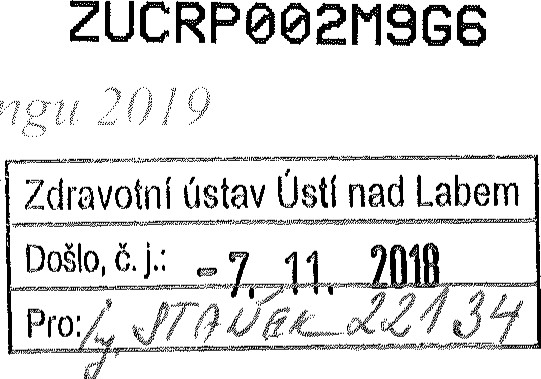 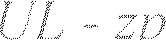 Smlouva o dílouzavřená podle ustanovení 2586 a souvisejících zákona č. 89/2012 Sb.	občanský zákoník, ve znění pozdějších předpisů(dále jen jako „objednateľ na straně jedné)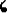 2. Zhotovitel:(dále jen jako „zhotovitel” na straně druhé) uzavírají prostřednictvím svých zástupců, kteří jsou dle svého prohlášení způsobilí k právním úkonům tuto smlouvu o dílo:PreambuleTato smlouva je uzavírána na základě výsledku zadávacího řízení k veřejné zakázce vyhlášené veřejným zadavatelem (Zdravotní ústav se sídlem v Ustí nad Labem, příspěvková organizace zřízená podle ustanovení Š; 86 odst. I zákona 258/2000 Sb., ve znění pozdějších předpisů) v otevřeném řízení jako nadlimitní veřejná zakázka na služby s názvem: „ZUUL — zpracování nałněřených dat iłnisního'łnonitoł•ingu 2019 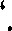 I. Uvodní ustanoveníTato smlouva vychází z nabídky zhotovitele (vybraného dodavatele) ze dne 2. IO. 2018 a obsahuje ujednání vycházející ze zadávacích podmínek lłvedené veřejné zakázky.II. Předmět smlouvyl . Touto smlouvou se zhotovitel zavazuje provést na svůj náklad a své nebezpečí, za podmínek ve smlouvě sjednaných, dílo spočívající v poskytování služeb spojených s provozem stanic automatického imisního monitoringu (uvedených v příloze B této smlouvy), provádění a vyhodnocování kontinuálního (celoročního) autorizovaného měření v rozsahu podrobně uvedeném v příloze A této smlouvy (příloha 5 ZD). Poskytované služby spočívají především, ale nikoli pouze: v zabezpečení provozu stanic automatického imisního monitoringu (dále též AIM) uvedených v příloze B této smlouvy (příloha 6 ZD),  v zajištění provozu odběrových zařízení zadavatele umístěných v těchto stanicích,  v provádění kontinuálního autorizovaného měření imisí částic PM 10 a PM2,5, oxidu dusičitého a oxidů dusíku (N02 a NOX),  ve sběru naměřených dat, jejich zpracování a průběžném přenosu do Informačního systému kvality ovzduší (dále též ISKO) v souladu s provozním řádem ISKO,  v následné pravidelné verifikaci primárních dat předaných do ISKO,  v zajištění kontroly kvality a metrologické návaznosti,  v ročním zpracování naměřených dat (v grafické a tabulkové podobě) a předávaných objednateli (zadavateli)  v zajištění výtěžnosti dat předávaných do Informačního systému kvality ovzduší (dále též ISKO) v minimální výši 90 % za kalendářní rok.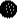 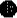 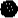 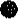 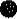 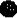 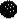 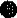 Veškeré činnosti budou prováděny v souladu s dotčenými právními a technickými předpisy (především, ale nikoli pouze Směrnice Evropského parlamentu a Rady přímo aplikovatelné pro použití v ČR, zákon číslo 201/2012 Sb., o ochraně ovzduší, ve znění pozdějších předpisů, včetně prováděcích právních předpisů, vyhláška Ministerstva životního prostředí číslo 330/2012 Sb., o způsobu posuzování a vyhodnocení úrovně znečištění, rozsahu informování veřejnosti o úrovni znečištění a při smogových situacích, ve znění pozdějších předpisů, standardní operační postupy pro ovzduší akreditované ČIA podle ČSN EN ISO/IEC 17025:2005, nebo jiné rovnocenné řešení).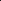 Prostor a vybavení stanic bude poskytován objednatelem zhotoviteli bez nároku na úhradu a bez požadavku úhrady spotřebované elektrické energie.Součástí plnění jsou i související podpůrné činnosti (např. nezbytná doprava, cestování zaměstnanců dodavatele, běžný spotřební materiál administrativního charakteru, poštovní a administrativní služby spojené s plněním apod.).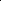 Součástí plnění nejsou opravy a preventivní prohlídky přístrojů a náhradní díly, přímo s provozem AIM a odběrových zařízení spojený spotřební a vzorkovací materiál. Toto zajistí objednatel na základě podrobné specifikace a výzvy předložené zhotovitelem, nebo na základě jiné dohody, v potřebném čase a množství.	-p c/ c( 	e n ý	dal i n? i	n ( 	o 	r n e u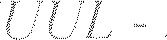 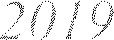 6, Zhotovitel bude plnit dílo průběžně a postupně během platnosti této smlouvy. Objednatel připouští postupné plnění i v kratších lhůtách (body 111./3. a 111./4. této smlouvy). , nežli je celková dohodnutá doba plnění.Objednatel se zavazuje dílo, nebo jeho části podle bodu 11./6. této smlouvy převzít a zaplatit zhotoviteli za řádně a včas provedené dílo (jeho část) cenu ve výši a za podmínek sjednaných v této smlouvě.Předmětem plnění za kalendářní rok je i zpracování ročního přehledu naměřených averifikovaných hodnot dat předávaných do ISKO. Výsledky budou do přehledu zahrnuty s vyhodnocením hodinových, denních, měsíčních a ročních průměrných koncentrací včetně zhodnocení souladu s platnou legislativou.Přehled podle bodu 11./8. této smlouvy bude zpracován v tabulkové a grafické podobě, objednateli bude předán ne později než do 20. března následujícího roku po měření jedenkrát v listinné podobě a jedenkrát v elektronické podobě na vhodném nosiči dat.III. Dodací podmínkyl . Zhotovitel se zavazuje zahájit plnění od l . l . 2019.Zhotovitel (vybraný dodavatel) měl možnost seznámit se s prostředky, které budou využívány pro plnění díla v průběhu zadávacího řízení. Minimálně tři dny před zahájením plnění tyto prostředky objednatele zkontroluje a prokazatelně převezme k provozování.Zhotovitel bude předávat průběžně objednateli (jako dílčí plnění) měsíční přehled činnosti, naměřených a předaných verifikovaných dat do systému ISKO ve lhůtě ne delší než 40 dnů po skončení běžného měsíce.Přehled podle bodu 11./8. a 11./9. této smlouvy bude objednateli předán ne později než do 20. března následujícího roku po měření.Smluvní strany se dohodly, že místem plnění dle této smlouvy je sídlo objednatele (Ústí nad Labem, Moskevská 153 1/1 5, PSČ 400 Ol) a jeho pracoviště uvedená v příloze B této smlouvy.Předmět plnění (dílčího plnění) podle této smlouvy se smluvní strany zavazují předat a převzít na základě písemného předávacího protokolu nebo jiného relevantního dokladu (body 111./3 . a 111./4. této smlouvy) prokazujícího splnění díla (dílčího plnění) prostého vad a nedodělků. Den podpisu uvedeného dokladu je dnem uskutečnění zdanitelného plnění (dále též DUZP) ve smyslu zákona o dani z přidané hodnoty číslo 235/2004 Sb. ve znění pozdějších předpisů.Přechod vlastnictví na objednatele nastává okamžikem podpisu dokladu uvedeného v bodu 111./6. této smlouvy.IV. Cena a platební podmínkyl . Celková cena za provedení díla dle článku Il. této smlouvy je stanovena dohodou smluvních stran v souladu se zákonem 526/1990 Sb., ve znění pozdějších předpisů a vychází z ceny nabídnuté k VZ dle článku l. této smlouvy:	Cena celkem bez DPH	6.890.000 Kč(slovy: šest milionů osm set devadesát tisíc korun českých)DPHCena celkem včetně DPH	6.890.000 Kč	c ( a n 	e 	I'	/a t i 11 is íh 	n í?) n l.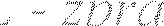 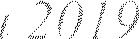 */ Zhotovitel prohlašuje, že ačkoliv je plátcem DPH, není při výkonu činností, které jsou předmětem plnění této smlouvy, osobou povinnou k dani podle ust. SS 5 odst. 3 zák. č. 235/2004 Sb., 0 DPH.Cena je stanovena jako pevná, nejvýše přípustná a obsahuje veškeré náklady spojené s realizací díla včetně veškerých souvisejících nákladů. V ceně jS011 zahrnuty veškeré náklady, kterých je třeba k provedení díla, předání a převzetí přednnětu plnění, zejména, nikoliv však pouze, nákladů na vytvoření díla (úplné poskytnutí služby), dopravu, náklady na výkony, služby a nnéclia potřebné k plnění předłnětll smlouvy apod. Cena může být měněna pouze v souvislosti se změnou daňových předpisů majících prokazatelný vliv na cenu předmětu plnění.Zhotovitel je oprávněn fakturovat dílčí plnění bodu 11]6. této smlouvy; dílčí faktury se proti celkové dohodnuté ceně započítávají.Cena za dílčí (měsíční) plnění je stanovena jako jedna čtyřiadvacetina ceny uvedené v bodu IV./ I . této smlouvy.Celková fakturovaná částka dohodnutá podle bodu IV./ I . této smlouvy je nepřekročitelná, nebudeli dohodnuto v souladu s pravidly uvedenými v zákoně o zadávání veřejných zakázek jinak.Smluvní strany se dohodly, že cena za provedení díla (dílčího plnění) stanovená v bodech IV./ I . a IV./4. této smlouvy bude objednatelem uhrazena na základě faktury vystavené zhotovitelem mesłcne, po předání dílčího plnění ve smyslu bodů 111./3 . a 111./4. této smlouvy. Faktura musí mít náležitosti daňového dokladu. Zhotovitel je povinen fakturu objednateli doručit nejpozději I O dnů od DUZP.Faktura musí být doručena na elektronickou adresu ĹakturvQIzuustiscz; nezbytnou náležitostí faktury je doplnění textu „plnění ke smlouvě SD1800046”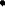 Splatnost faktury je dohodnuta ve lhůtě 30 dní ode dne jejího prokazatelného doručení objednateli, a to bezhotovostně na účet zhotovitele uvedený v záhlaví této smlouvy.Oprávněnost vystavit fakturu za poslední měsíc kalendářního roku je dále podmíněna splněním podmínky stanovené v bodech 11./8. a 11./9. této smlouvy.IO. V případě, že faktura (daňový doklad) nebude obsahovat všechny nezbytné náležitosti, je objednatel oprávněn vrátit ji zhotoviteli k doplnění či přepracování. V takovém případě se přeruší plynutí lhůty splatnosti a nová lhůta splatnosti začne plynout doručením opraveného daňového dokladu objednateli.V. Záruka a zajištění závazkul . Zhotovitel poskytuje záruku na dle této smlouvy provedené dílo v trvání 24 měsíců. Tato lhůta počíná běžet ode dne úspěšného předání a převzetí předmětu dílčího plnění prostého všech vad a nedodělků. Záruka běží zvlášť pro každé dílčí plnění.Zhotovitel je odpovědný za věcné a právní vady díla. Zjištěné vady díla v průběhu záruční doby se zavazuje objednatel oznámit zhotoviteli písemně, a to bez zbytečného odkladu poté, co se o nich dozvěděl. Nároky z vad díla se řídí příslušnými ustanoveními občanského zákoníku. Zhotovitel se zavazuje zahájit odstranění vad zjištěných v záruční době nejpozději do 3 pracovních dnů od prokazatelného nahlášení. Při zahájení odstraňování zjištěné vady v záruční době určí zhotovitel termín pro úplné odstranění vady.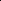 Pro případ nesplnění povinnosti zhotovitele uvedené v bodu Il./ l . (poslední odrážka) této smlouvy bez zavinění druhé strany, nebo vyšší moci, smluvní strany dohodly povinnost zhotovitele zaplatit objednateli smluvní pokutu podle 2048 a následujících zákona 89/2012 Sb., ve znění pozdějších	 a c 01'a n a 	n 'Ý	dal in1 i	íh 	) n [ r 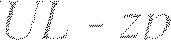 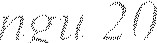 předpisů ve výši 10 000 Kč, zaplaceníłn smluvní pokuty není dotčen nárok objednatele na úhradu škody, která by mu nesplněním povinnosti vznikla.Pro případ prodlení zhotovitele s plněním termínů dle této smlouvy bez zavinění druhé strany, nebo vyšší moci, smluvní strany dohodly povinnost zhotovitele zaplatit objednateli smluvní pokutu podle 2048 a následujících zákona 89/2012 Sb., ve znění pozdějších předpisů, ve výši 0,05 % z ceny díla uvedené v bodu IV/1 této smlouvy (bez DPH), a to za každý i jen započatý den prodlení. V souladu s ustanovením SS 3 nařízení vlády ČR č. 35 1/2013 Sb., ve znění pozdějších předpisů, je dohodnuta částka nákladů spojených s vyłnáháním každé splatné pohledávky ve výši 1 250 Kč.Pro případ prodlení objednatele s úhradou kupní ceny v dohodnutém čase vzniká zhotoviteli právo vyúčtovat úrok z prodlení v zákonem stanovené výši (Š 2 nar. vlády ČR č. 35 1/2()13 Sb., ve znění pozdějších předpisů), to je roční výše repo sazby stanovené ČNB pro první den kalendářního pololetí, v němž došlo k prodlení, zvýšená o osm procentních bodů.Zhotovitel se zavazuje uhradit smluvní pokutu ve výši 0,05 % z ceny díla uvedené v bodu IV/1 této smlouvy (bez DPH) za každý i jen započatý den prodlení s plněním povinností dle bodu V/2 této smlouvy. V souladu s ustanovením S3 nařízení vlády ČR č. 351/2013 Sb., ve znění pozdějších předpisů, je dohodnuta částka nákladů spojených s vymáháním každé splatné pohledávky ve výši 1 250 Kč.Smluvní pokuty či úrok z prodlení jsou splatné ve lhůtě 15 dnů ode dne podání výzvy k jejích zaplacení k poštovní přepravě ve formě doporučeného dopisu adresovaného na adresu zavázané strany uvedenou v záhlaví této smlouvy. V této výzvě nechť je určen způsob platby. Písemnou výzvu k zaplacení výše uvedené smluvní pokuty může oprávněná strana zaslat straně zavázané ihned poté, co se oprávněná strana o porušení povinnosti zavázané strany vyplývající z této smlouvy dozví. Zaplacením smluvní pokuty není dotčeno právo oprávněné strany na náhradu škody.VI. Ukončení smluvního vztahul . Smlouvaje uzavírána na dobu 24 měsíců od zahájení plnění.Smlouvu lze ukončit písemnou dohodou smluvních stran.Smlouvu může kterákoli smluvní strana vypovědět (i bez udání důvodu) s výpovědní dobou 2 měsíců. Výpovědní doba počíná běžet prvním dnem měsíce následujícího po prokazatelném doručení výpovědi jedné za stran straně druhé.Kterákoliv smluvní strana může od této smlouvy odstoupit, pokud zjistí podstatné porušení této smlouvy druhou smluvní stranou.Pro účely této smlouvy se za podstatné porušení smluvních povinností považuje takové porušení, u kterého strana porušující smlouvu měla nebo mohla předpokládat, že při takovémto porušení smlouvy, s přihlédnutím ke všem okolnostem, by druhá smluvní strana neměla zájem smlOUVU uzavřít; zejména:prodlení zhotovitele s prováděním díla o více než 15 dní oproti stanoveným lhůtám, nebude-lidohodnuto jinak;jestliže zhotovitel ujistil objednatele, že dílo má určité vlastnosti, zejména vlastnosti objednatelem vymíněné, anebo že nemá žádné vady, a toto ujištění se následně ukáže nepravdivým;nemožnost odstranění vady díla;v případě, že se kterékoliv prohlášení zhotovitele uvedené v této smlouvě ukáže jako nepravdivé;	) 	a : 'Y e e 	/Z {lal i 11t i n 	101,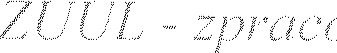 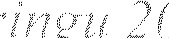 v případě prodlení objednatele s úhradou splatné faktury po dobu delší nežli 1 5 dnů po splatnosti.Odstoupení od této smlołłvy musí mít písemnou formu, mlłsí v něm být přesně popsán důvod odstoupení, podpis odstupující smluvní strany, jinak je odstoupení od této smlouvy neplatné. Tato smlołłva zaniká ke dni doručení oznámení odstupující smluvní strany o odstoupení druhé smluvní straně.Odstoupení od této smlouvy se nedotýká práva na náhradu škody vzniklého z porušení smluvní povinnosti, práva na zaplacení smluvní pokuty a úroku z prodlení, ani ujednání o způsobu řešení sporů a volbě práva.VII. Ustanovení společná a závěrečnál . Zhotovitel odpovídá za škody, které by objednateli vznikly v souvislosti s plněním díla jednáním zhotovitele nebojím pověřených osob až do výše 37 487 252 Kč.Zhotovitel dokládá svůj závazek vůči objednateli dle bodu VII/1 této smlouvy prohlášením obsaženým v Příloze C této smlouvy.Tato smlouva, jakož i právní vztahy z této smlouvy vzniklé nebo v této smlouvě výslovně neupravené se řídí příslušnými ustanoveními občanského zákoníku, případně dalšími zákony a jinými právními předpisy, jejichž ustanovení se vztahují k této smlouvě.Pokud by se některé z ustanovení této smlouvy stalo podle platného práva v jakémkoli ohledu neplatným, neúčinným nebo protiprávním, nebude tím dotčena nebo ovlivněna platnost, účinnost nebo právní bezvadnost ostatních ustanovení této smlouvy. Jakákoli vada této smlouvy, která by měla původ v takové neplatnosti nebo neúčinnosti, bude dodatečně zhojena dohodou účastníků přijetím ustanovení nového a platného, které bude respektovat ujednání a zájem smluvních stran.Veškeré změny této smlouvy je možné činit pouze v písemné formě, a to na základě oboustranně podepsaného dodatku k této smlouvě.Všechny záležitosti a spory vyplývající z této smlouvy se smluvní strany zavazují řešit především smírnou cestou a dohodou ve snaze odstranit nedostatky, které brání plnění smlouvy.Smluvní strany jako místně příslušný soud sjednávají pro případ, že by se nepodařilo odstranit spor dohodou, soud příslušný podle sídla objednatele.Smluvní strany se zavazují vzájemně poskytovat součinnosti při plnění této smlouvy.Odmítne-li některá ze smluvních stran převzít písemnost nebo její převzetí znemožní, má se za to, že písemnost doručena byla.I ().Obě smluvní strany berou na vědomí a souhlasí s tím, že smlouva bude uveřejněna v registru smluv zřízeném podle zákona číslo 34()/2()15 Sb.; zveřejnění provede objednatel po nabytí platnosti této smlouvy bez zbytečného odkladu.I I . Smluvní strany prohlašují, že vhodnými technickými a organizačními opatřeními zajistí ochranu osobních 1'ldQjů, které by zpracovávaly (ve smyslu „Nařízení Evropského parlamentu a Rady (EI_J) 2016/679 ze dne 27. dubna 2016 0 ochraně fyzických osob v souvislosti se zpracováním osobních údajů a volném pohybu těchto údajů a o zrušení směrnice 95/46/ES - obecné nařízení o ochraně osobních údajů" - GDPR) v souvislosti s plněním této smlouvy.12. Smlouva nabývá platnosti dnem akceptace návrhu a účinnosti (lnenn I .1 nebo dnem zveřejnění smlouvy v registru słnluv zřízeném podle zákona číslo 340/2015 Sb., a to tím dnem, který bude pozdější.13.Smlouva je sepsána ve 2 stejnopisech, z nichž každá strana obdrží jedno vyhotovení. Součástí této smlouvy jsou následující přílohy:Příloha A podrobná specifikace předmětu plnění v souladu se ZDPříloha B soupis lokalit (objektů) v nichž budou revize prováděny.Příloha C — prohlášení zhotovitele o odpovědnosti za škodu způsobenou na majetku objednatele.14. Učastníci shodně a výslovně prohlašují, že došlo k dohodě o celém obsahu této smlouvy, že si tuto smlouvu přečetli, jejímu obsahu porozuměli a tato byla sepsána na základě jejich pravé, vážné a svobodné vůle, nikoli za nápadně nevýhodných podmínek, na důkaz čehož připojují vlastnoručnípodpisy.V Ustí nad Labem dne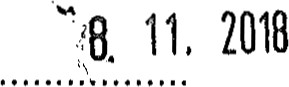 Objednatel: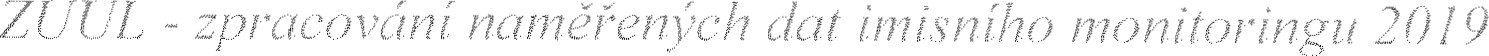 Ing. Pavel Bernáth, ředitel Zdravotního ústavu se sídlem v Ustí nad LabemZDPAVOTNÍ Ústí 400 01 Dič 601V Praze dne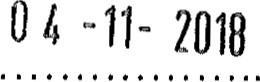 Zhotovitel:Mgr. Mark Rieder, ředitelČeského hydrometeorologického ústavu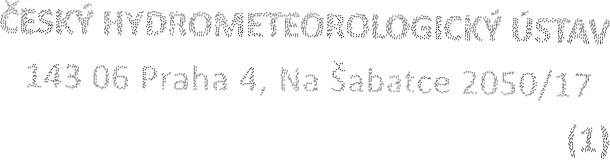 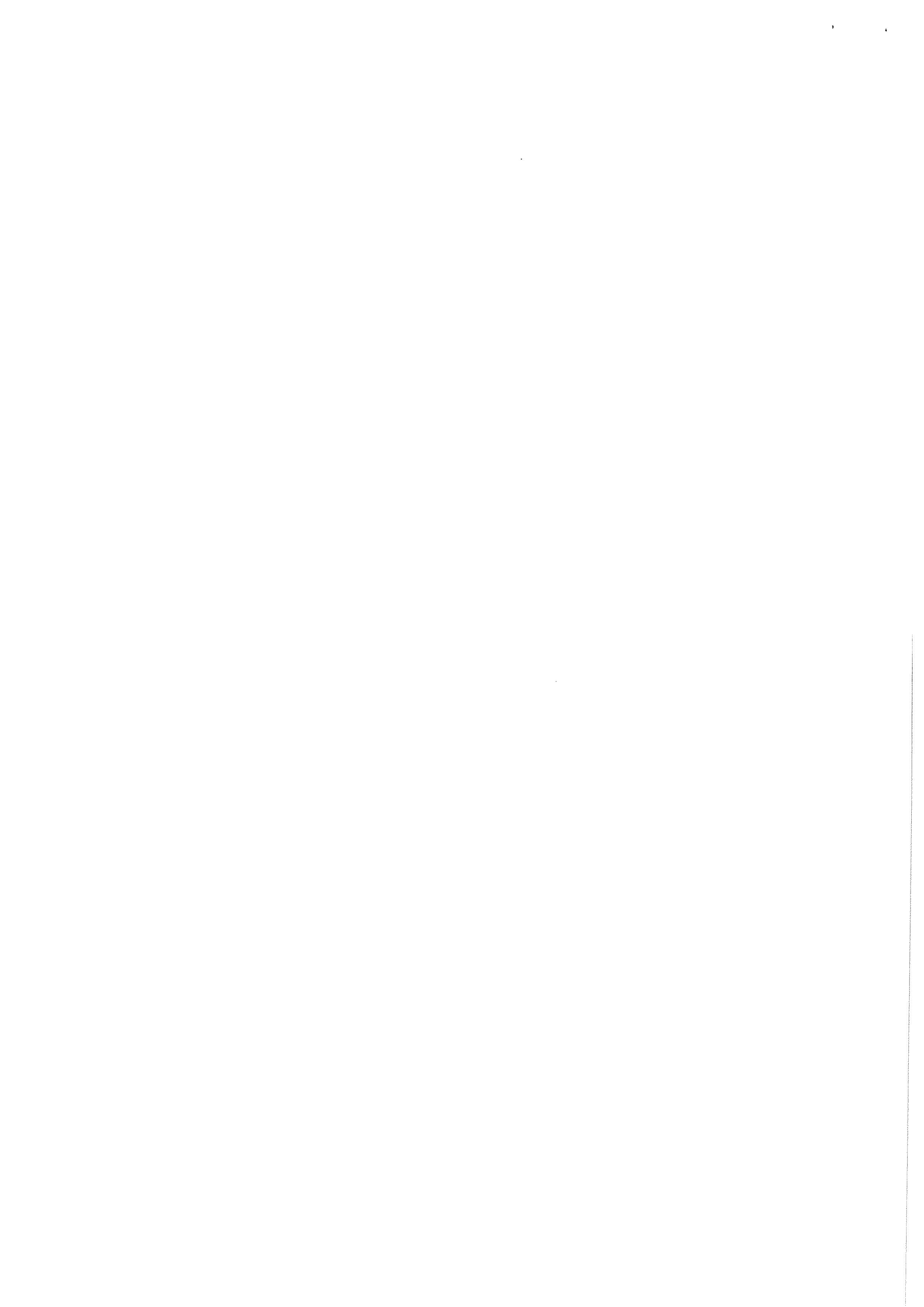 Číslo smlouvy objednatele:SD 1800046/ 14805/201 8-445Číslo smlouvy zhotovitele:Smluvní strany :1. ()bjednatel:4000/41 	8název:Zdravotní ústav se sídlem v Ustí nad Labemsídlo:Moskevská 15, 400 Ol Ústí nad Labemjednající:ve věcech smluvníchIng. Pavel Bernáth, řediteloprávněn jednat:Ing. Josef Staněk, vedoucí odd. MTZ71009361DIČ:CZ7109361bankovní spojení:ČNB, pobočka Ustí nad Labemčíslo účtu:4193641 1/0710název:Český hydrometeorologický ústavsídlo:Na Šabatce 2050/17, 143 06 Praha 4 - Komořanystatutární zástupce:Mgr. Mark Rieder, ředitel00020699DIČ: 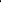 CZ00020699bankovní spojení:Česká národní bankačíslo účtu:54132041/0710ÚSTAVnad LabemÚstí nad LabemCZ71009361se sídlem v Moskevská 15, tč 